INDICAÇÃO Nº           / 2018Assunto: Solicita ao Sr. Prefeito Municipal que providencie a sinalização de solo na Avenida Fioravante Piovani.Senhor Presidente,INDICO ao Sr. Prefeito Municipal, nos termos do Regimento Interno desta Casa de Leis, que se digne V. Ex.ª determinar à Secretaria de Segurança, através do Departamento de Trânsito, que providencie a sinalização de solo na Avenida Fioravante Piovani.Sendo uma medida necessária, preventiva e de segurança, é importante que seja atendida tão logo seja possível, pois moradores relatam que veículos circulam pela avenida em alta velocidade, sem respeitar o cruzamento, oferecendo grande risco aos moradores, pedestres e veículos que circulam diária e intensamente.Tendo o exposto, espera-se que seja executada com urgência.SALA DAS SESSÕES, 26 de novembro de 2018.LEILA BEDANIVereadora – PV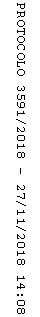 